EJE TEMÁTICO (Elegir: Análisis de ciclo de vida; Huella hídrica; Inventarios nacionales) TÍTULO DEL TRABAJONombre APELLIDO1*, Nombre APELLIDO1,2 y Nombre APELLIDO21* Institución 1 (Denominación, dirección postal, teléfono y dirección de correo electrónico) El asterisco (*) indica el autor de contacto, de quien se escribirá la dirección de correo electrónico. autordecontacto@dominio.com2 Institución 2 (Denominación, dirección postal, teléfono)ResumenRedactar un resumen del trabajo en un máximo de 800 palabras y que no supere las dos carillas incluyendo tablas, cuadros e imágenes. El resumen debe sintetizar los antecedentes, el propósito del estudio, la metodología utilizada, los principales hallazgos, las conclusiones, y todo elemento que se considere relevante. Cada resumen podrá exponer tablas, cuadros e imágenes numeradas de manera sucesiva, con el siguiente formato:Tabla 1. Título de la Tablaa Valor obtenido mediante encuestasb Valor otorgado por la administración del curso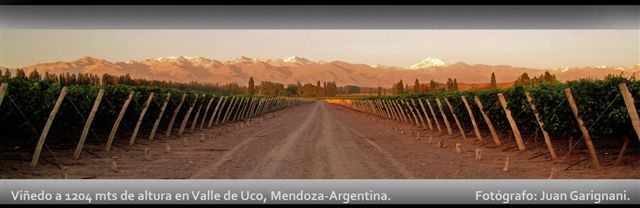 Figura 1. Título de la imagen.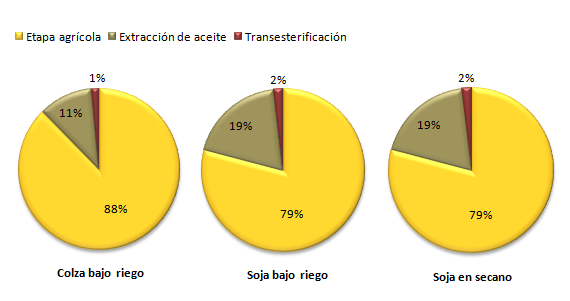 Cuadro 1. Título del cuadroReferenciasBecalli M, Cellura M, Iudicello M, Mistretta M. (2010) J Environ Management, 91, 1415.Iglesias D, Quiñones A, Font A, Martínez B y otros. 2013 Agr Ecosyst Environ., 171, 103.ISO 14040-14044 (2006): Environmental management - Life cycle assessment.Pergola M, D’Amico M, Celano G, Palese A y otros (2013) J Enviro Manage 128: 674-682.PRé Consultants. SimaPro® 8.5. (2018). www.pre-sustainability.com.Ribal J, Ramírez C, Estruch V, Clemente G, Sanjuán N. (2017) Int J Life Cycle Assess 22:571-586.Palabras clave: Consignar hasta 5 palabras clave separadas por comas.Presentación  elegida (marcar con una X) PósterOralParticipantesValor encontradoOtro ítemGraduados31aEstudiantes de grado15bEstudiantes de posgrado22